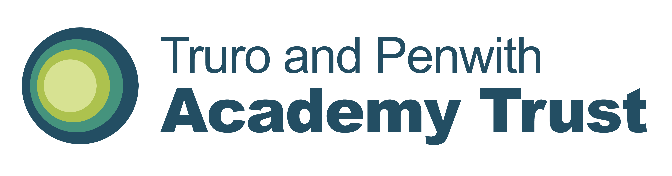 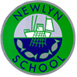 Newlyn School - Foundation Class TeacherStart Date: Preferably 4th January 2022 but 28th February 2022 will be consideredSalary: MainscaleContract Type: Part time 0.49 - fixed term until 31st August 2022 in the first instance                            Applications Close: 4th November 2021 at midnight      Interviews: 12th November 2021An exciting opportunity to join our friendly team on a part time basis.We are looking to appoint an inspiring, enthusiastic, highly motivated and creative teacher to work in our Foundation class for 3 days a week. At Newlyn school, the children are at the very heart of all we do and we work to ensure that they are happy, confident and have opportunities that will prepare them for the future. Our staff are caring, dedicated and passionate about getting the very best from every child.The successful candidate will:Be highly motivated and driven, with a track record of excellent classroom teaching.Be a reflective practitioner, a strong role model and have high expectations for themselves and our pupils.Be effective in forming positive relationships with pupils, staff and parents.Demonstrate the ability to work proactively as part of a team with a ‘can do’ positive attitude to meet the needs of every child.Be resilient with high levels of emotional intelligenceThis role will be a rewarding and exciting challenge for any teacher wanting to become part of the team at Newlyn School who has experience of teaching a Foundation class.In return we offer:A real adventure in a school where you will supported and valued.Access to wonderful outdoor learning opportunities on school grounds and the surrounding areas with woodlands and beaches nearby.Strong links to the local community including Newlyn Art Gallery and local sports clubs.A dedicated and supportive Trust and Local Governing Body.A strong focus on quality of teaching and learning through investment in CPD.A vibrant workplace with dedicated staff and wonderful children.To find out more about our School visit www.newlynschool.co.uk For a full job description and application pack please the school website (as above).If you have any questions about the role or would like to visit us please contact Isabel Stephens Headteacher on 01736 363509 or by email headteacher@newlyn.cornwall.sch.ukCompleted application forms should be emailed to spascoe@newlyn.cornwall.sch.uk or posted to Sanchia Pascoe at Newlyn School, Carne Road, Newlyn TR18 5QA. Interviews will take place on 12th November 2021. Please note that successful candidates will be informed via email.
Truro and Penwith Academy Trust is committed to safeguarding and promoting the welfare of children and young people and expects all staff and volunteers to share this commitment. If successful in being appointed to a post you will be expected to apply for a disclosure from the Disclosure and Barring Service as well as other employment checks before your appointment is confirmed.